Azores archipelago - Portugal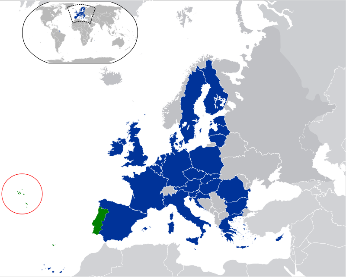 The Archipelago of the Azores, along with the Madeira archipelago, is an autonomous region of Portugal and it is in the North Atlantic Ocean. It is a part of the Macronésia region, where Madeira, the Canary Islands, Cape Verde and the African Northwest are also included.The Azores archipelago has got nine islands: Flores, Corvo, Graciosa, Terceira, São Jorge, Pico, Faial São Miguel and Santa Maria. They are all from volcanic origin and are divided into three groups. 								What are names of the island groups? (3 points)Which is the largest island? (1 point)What is the capital of this archipelago? (1 point)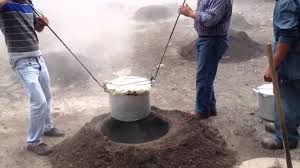 What can you eat that is slowly cooked inside the sand? (1 point)